Publicado en Valladolid el 15/01/2024 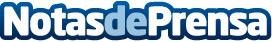 Adecco Outsourcing busca 70 azafatos/as para trabajar en los Premios Goya 2024Adecco Outsourcing, la división del Grupo Adecco líder en externalización de procesos y servicios, seleccionará y coordinará a un equipo de 70 personas para trabajar como azafatos/as en la gala de los Premios Goya de este año, que se celebrará el 10 de febrero en la Feria de ValladolidDatos de contacto:AdeccoAdecco+34914325630Nota de prensa publicada en: https://www.notasdeprensa.es/adecco-outsourcing-busca-70-azafatosas-para Categorias: Nacional Cine Castilla y León Eventos Recursos humanos Celebraciones http://www.notasdeprensa.es